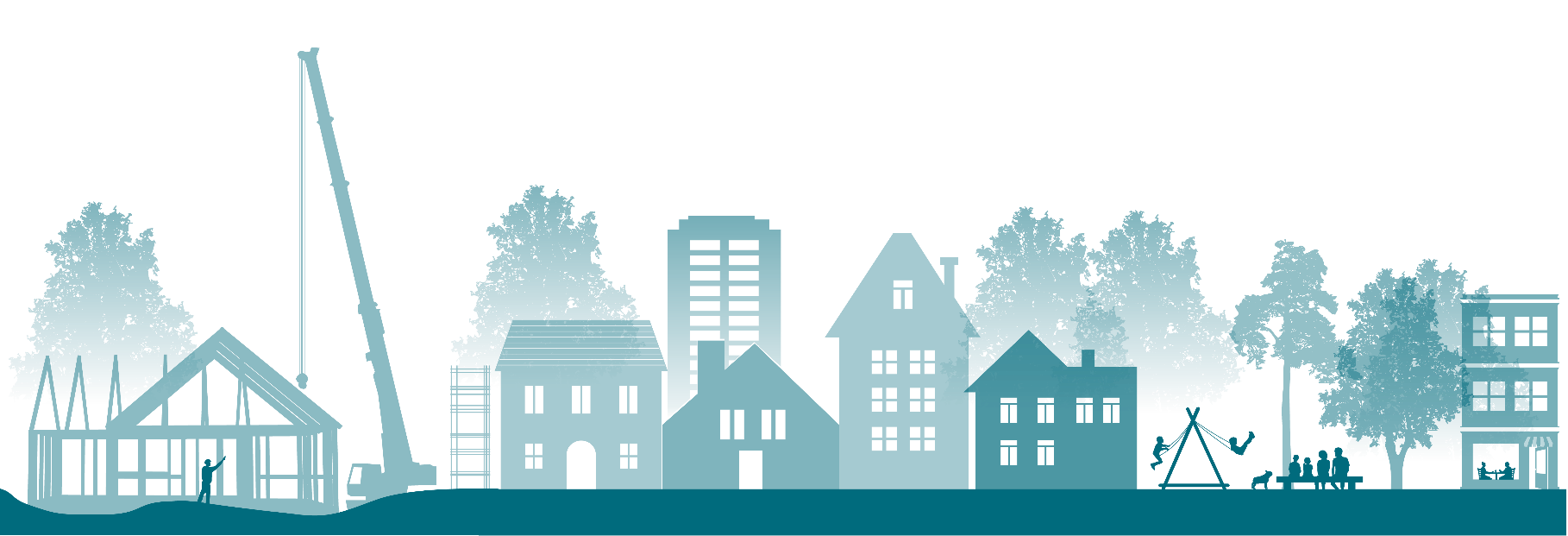 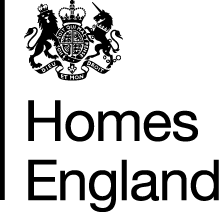 How to complete this form“We”, “Our” and “Homes England” means Homes and Communities Agency known as Homes England."You" and "Your" in standard text means the applicant whilst "you" and "your" in bold has the following meanings:-for sole traders and partnerships – the individuals who own the business; for personal representatives and trustees – the personal representatives and trustees (collectively and individually) and the deceased or trust (as appropriate); and for companies, partnerships, other incorporated bodies, clubs, societies, associations, community organisation, charities and other unincorporated bodies – both the prospective applicant and (where applicable), the directors, officers, members, shareholders and other parties responsible for the operation of the business, charity or body. Please ensure all sections of the KYC Form are completed as non-completion will lead to delays. This section explains how we will use information about you once you have submitted this form as well as our requirements. We may use credit reference agencies to verify your identity and suitability using information from the Electoral Register and other public sources. This will also apply to your business. The credit reference agencies will record details of your application which will form part of your credit history whether or not you proceed. By signing the Declaration of the KYC Form you are granting us permission to perform such searches. Crime Prevention and Debt Recovery To prevent crime, we verify your identity and to recover debt, we may exchange information where appropriate, with fraud prevention agencies, law enforcement agencies, debt recovery agencies and other organisations including other lenders. If you give us false or inaccurate information and potential fraud is identified, details will be passed to fraud prevention agencies to prevent fraud and money laundering. Legislation Information may also be processed for the purpose of complying with applicable laws, including, without limitation, anti-money laundering and anti-terrorism laws and regulations and fighting crime and terrorism. This may require the disclosure of information to a UK or other governmental or regulatory authority or to any other person we reasonably think necessary for these purposes. Data Processing Homes England is committed to protecting your privacy and the security of your personal data. Please read our privacy notice to find out more about how we do this. Freedom of Information (FOI) and Environmental Information Regulations (EIR)The applicant acknowledges that the information being supplied to enable us to conduct our CDD, has been provided in confidence but that disclosure may in certain circumstances be required by law, including pursuant to our obligations under the Freedom of Information Act 2000 and Environmental Information Regulations (Acts). We will consider the applicability of any exemptions if we receive an FOI and / or EIR request but reserve the right to disclose the information where we are required to do so. Applicant’s detailsTable 1Table 2Please provide a full group ownership structure chart up to the individual beneficial owners including share percentages and jurisdictions.Directors (or equivalent) / Key Controllers / Decision Makers / Beneficial Owners Please complete the following section for those individuals that you consider to be a Director, Key Controller, Decision Maker and individual Beneficial Owner. If your business does not issue shares then please add “N/A” to the relevant sections.If there are more persons involved than space in the below table, please copy a blank table and complete.   Self-Declaration – Customer and associated parties Signed Declaration	The Declaration must be signed by a Director (or equivalent) of the Applicant.By signing this Declaration, I confirm that:The information contained in this document is true and correct.I have declared full details of all individual Beneficial Owners, who have an interest of 10% or more (directly or indirectly) in the Applicant and its direct ownership structure, directors/ key controllers and/or decision makers.I will notify you in writing as soon as practically possible if there is any change to the declared individual Beneficial Owners, who have an interest of 10% or more (directly or indirectly) in the Applicant and its direct ownership structure, directors/key controllers and/or decision makers.The person signing this form is duly authorised by all individuals disclosed in this document to consent to Homes England performing Credit Reference Agency searches and use of information as set out in the Customer Due Diligence Know Your Customer Guidance Notes.I have read and understand the Data Protection Statement, as stated in the Customer Due Diligence Know Your Customer Guidance Notes and Homes England’s Privacy Notice.Please return a signed copy of this form to your Homes England contact.*Do not send any original / physical documents – we only require certified copiesApplicant’s name (registered name if applicable) Applicant’s name (registered name if applicable) Applicant’s name (registered name if applicable) Registration number (if applicable)Registration number (if applicable)Registration number (if applicable)Country of registration (if applicable)Country of registration (if applicable)Country of registration (if applicable)Trading name if differentTrading name if differentTrading name if differentApplicant’s registered addressApplicant’s registered addressApplicant’s registered addressLine 1Line 1Applicant’s registered addressApplicant’s registered addressApplicant’s registered addressTownTownApplicant’s registered addressApplicant’s registered addressApplicant’s registered addressCityCityApplicant’s registered addressApplicant’s registered addressApplicant’s registered addressCountyCountyApplicant’s registered addressApplicant’s registered addressApplicant’s registered addressPost Code Post Code Applicant’s registered addressApplicant’s registered addressApplicant’s registered addressCountryCountryVat Number (if applicable)Vat Number (if applicable)Vat Number (if applicable)Applicant entity type (i.e. Limited Company, Partnership, LLP, Plc, Local Authority, etc)Applicant entity type (i.e. Limited Company, Partnership, LLP, Plc, Local Authority, etc)Applicant entity type (i.e. Limited Company, Partnership, LLP, Plc, Local Authority, etc)If the Applicant, and/or wider group in which the Applicant operates, is registered with a regulatory body (i.e. FCA, HMRC, JFSC, etc) please provide the name of the regulator.If the Applicant, and/or wider group in which the Applicant operates, is registered with a regulatory body (i.e. FCA, HMRC, JFSC, etc) please provide the name of the regulator.If the Applicant, and/or wider group in which the Applicant operates, is registered with a regulatory body (i.e. FCA, HMRC, JFSC, etc) please provide the name of the regulator.If the Applicant, and/or wider group in which the Applicant operates, is listed on a stock exchange please provide the name of the stock exchange?If the Applicant, and/or wider group in which the Applicant operates, is listed on a stock exchange please provide the name of the stock exchange?If the Applicant, and/or wider group in which the Applicant operates, is listed on a stock exchange please provide the name of the stock exchange?When did the Applicant commence trading or when is it expected to commence trading?When did the Applicant commence trading or when is it expected to commence trading?When did the Applicant commence trading or when is it expected to commence trading?In which country/countries does the Applicant and its wider group operate?In which country/countries does the Applicant and its wider group operate?In which country/countries does the Applicant and its wider group operate?What are the business activities of the Applicant and its wider group?What are the business activities of the Applicant and its wider group?What are the business activities of the Applicant and its wider group?Is this entity (is the Applicant) a subsidiary of another company?Is this entity (is the Applicant) a subsidiary of another company?Is this entity (is the Applicant) a subsidiary of another company?Yes / NoYes / NoYes / NoYes / NoYes / NoIf answered yes to the previous question, please complete Table 2If answered yes to the previous question, please complete Table 2If answered yes to the previous question, please complete Table 2Contact person's nameContact person's nameContact person's namePosition in the businessPosition in the businessPosition in the businessTelephone/Mobile numberTelephone/Mobile numberTelephone/Mobile numberEmail addressEmail addressEmail addressPostal address (business not private)Postal address (business not private)Postal address (business not private)Line 1Line 1Postal address (business not private)Postal address (business not private)Postal address (business not private)TownTownPostal address (business not private)Postal address (business not private)Postal address (business not private)County County Postal address (business not private)Postal address (business not private)Postal address (business not private)Post Code Post Code Postal address (business not private)Postal address (business not private)Postal address (business not private)CountryCountryHave you previously contracted/bid for land/funding (recoverable or affordable) with Homes England?Have you previously contracted/bid for land/funding (recoverable or affordable) with Homes England?Have you previously contracted/bid for land/funding (recoverable or affordable) with Homes England?Yes / NoYes / NoYes / NoYes / NoYes / NoIf yes, please confirm the project name(s)If yes, please confirm the project name(s)If yes, please confirm the project name(s)Immediate parent entityUltimate parent entityRegistered nameRegistration numberRegistration numberCountry of registrationCountry of registrationTrading name if different Trading name if different Registered addressLine 1Registered addressTownRegistered addressCountyRegistered addressPost codeRegistered addressCountryNumber of Director(s) or equivalent Number of Key ControllersNumber of Decision MakersNumber of individual Beneficial Owners1Director/ Key Controller / Decision Maker / Beneficial OwnerDirector/ Key Controller / Decision Maker / Beneficial OwnerDirector/ Key Controller / Decision Maker / Beneficial Owner2DirectKey Controller / Decision Maker / Beneficial OwnerDirectKey Controller / Decision Maker / Beneficial OwnerDirectKey Controller / Decision Maker / Beneficial OwnerFull legal nameFull legal nameFull legal nameFull legal nameDate of birthDate of birthDate of birthDate of birthCountry of birthCountry of birthCountry of birthCountry of birthNationalityNationalityNationalityNationalityPermanent residential addressPermanent residential addressLine 1Permanent residential addressPermanent residential addressLine 1Permanent residential addressPermanent residential addressTownPermanent residential addressPermanent residential addressTownPermanent residential addressPermanent residential addressCountyPermanent residential addressPermanent residential addressCountyPermanent residential addressPermanent residential addressPost CodePermanent residential addressPermanent residential addressPost CodePermanent residential addressPermanent residential addressCountryPermanent residential addressPermanent residential addressCountryDirector (or equivalent)Director (or equivalent)Director (or equivalent)Yes / NoDirector (or equivalent)Director (or equivalent)Director (or equivalent)Yes / NoKey controllerKey controllerKey controllerYes / NoKey controllerKey controllerKey controllerYes / NoDecision makerDecision makerDecision makerYes / NoDecision makerDecision makerDecision makerYes / NoBeneficial OwnerBeneficial OwnerBeneficial OwnerYes / NoBeneficial OwnerBeneficial OwnerBeneficial OwnerYes / NoOccupationOccupationOccupationOccupation Occupation Occupation Official position held with applicantOfficial position held with applicantOfficial position held with applicantOfficial position held with applicantOfficial position held with applicantOfficial position held with applicantShareholding in applicantShareholding in applicantNo. of shares heldShareholding in applicantShareholding in applicantNo. of shares heldShareholding in applicantShareholding in applicant% of total shares (direct or indirect)Shareholding in applicantShareholding in applicant% of total shares (direct or indirect)Does the individual have any business interests outside of the UK?Does the individual have any business interests outside of the UK?Does the individual have any business interests outside of the UK?Yes / NoDoes the individual have any business interests outside of the UK?Does the individual have any business interests outside of the UK?Does the individual have any business interests outside of the UK?Yes / NoIf yes, please provide detailsIf yes, please provide detailsIf yes, please provide detailsIf yes, please provide detailsIf yes, please provide detailsIf yes, please provide detailsIs the individual considered to be a Politically Exposed Person (PEP)?Is the individual considered to be a Politically Exposed Person (PEP)?Is the individual considered to be a Politically Exposed Person (PEP)?Yes / NoIs the individual considered to be a Politically Exposed Person (PEP)?Is the individual considered to be a Politically Exposed Person (PEP)?Is the individual considered to be a Politically Exposed Person (PEP)?Yes / NoY/NDo any of the companies in the proposed contracting party's ownership structure have bearer shares?If so, please provide details in the box below:If so, please provide details in the box below:Do any of the companies or principals in the proposed contracting party's ownership structure operate under embargoes / sanctions?If so, please provide details in the box below:If so, please provide details in the box below:Have any of the companies or principals in the proposed contracting party's ownership structure been found guilty of fraud offences, modern slavery offences or criminal offences?If so, please provide details in the box below:If so, please provide details in the box below:Are any of the companies or principals in the proposed contracting party's ownership structure currently, or have they ever been, subject of economic crime litigation or any sanctions under the Proceeds of Crime Act 2002?If so, please provide details in the box below:If so, please provide details in the box below:Are any of the companies in the proposed contracting parties’ ownership structure Government or State Owned (>10%)?If so, please provide details in the box below:If so, please provide details in the box below:Are there any nominee directors or shareholders in the ownership structure of the proposed contracting party?If so, please provide details in the box below (i.e. who are they holding shares / acting on behalf of):If so, please provide details in the box below (i.e. who are they holding shares / acting on behalf of):Do (i) any of the companies or principals in the proposed contracting party's ownership structure, (ii) any close family member (i.e. parents, siblings) or (iii) close associates (in a professional manner) hold a prominent position with Homes England or its subsidiaries and/or joint ventures (list of subsidiaries and joint venture is listed in Homes England’s Annual Accounts under the heading of Share of profits of associates and joint ventures)? If so, please provide details in the box below:If so, please provide details in the box below:SignaturePrint NamePosition heldDate